עיריית אום אל פחםמכרז 17/2022בקשה לקבלת הצעות לתכנון
"בית-ספר יסודי קטאין אלשומר "בשטח של כ-1900 מטר ברוטובאום אל פחםבקשה להצעת מחיר למתן שירותי תכנון בית-ספר יסודי קטאין אלשומרהזמנה להציע הצעות מחירעיריית אום אל פחם להלן: ("העירייה") מזמינה בזאת הצעות מחיר (מכרז פומבי 17/2022"") לבחירת אדריכל למתן שירותי תכנון, ייעוץ ופיקוח עליון לפרויקט בית-ספר יסודי קטאין אלשומר.וזאת על פי התנאים המפורטים במסמכי המכרז.את מסמכי המכרז ניתן לקבל, תמורת 300 ₪  שלא יוחזרו בכל מקרה החל מיום  25.04.2022 ניתן לעיין במסמכי המכרז, ללא תשלום, קודם לרכישתם, באתר העירייה.שאלות הבהרה למכרז יוגשו לכל המאוחר עד ליום  09.05.2022 בשעה 12:00 ורק בהתאם להנחיות הקבועות בעניין זה בהוראות המכרז, שאלות שיוגשו לאחר מועד זה ו/או שלא בהתאם להוראות לא יענו. מענה מרוכז לשאלות ההבהרה יינתן עד ליום 10.05.2022 ויפרסמו באתר האינטרנט של העירייה.את ההצעות יש להגיש, במעטפה סגורה נושאת ציון ״מכרז מס׳ 17/2022״ עד ליום 12.05.2022 שעה 14:00 בתיבת המכרזים של העירייה  הממוקמת במשרדי העירייה. הצעה שתוגש לאחר המועד הנ״ל תפסל. העירייה אינה מתחייבת לקבל את ההצעה הזולה ביותר או כל הצעה שהיא.יודגש, כי משך ההתקשרות עם המציע הזוכה תהא מיום חתימת החוזה ועד לסיום מלא וסופי של כל השירותים הנדרשים לפרויקט.לפרטים נוספים אודות המכרז יש לפנות במייל למר מוחמד אבו ליל : mohammadk@uefmail.comבכבוד רב  דר סמיר מחאמיד  ראש העיר עיריית אום אל פחם מקדמת תכנון  לביצוע עבודות עבור בית-ספר יסודי קטאין אלשומר. המיקום הינו בשכונת קטאין אלשומר, גוש 20452 חלקה 178. (בשטח  של 1900  מ"ר ברוטו), מצ"ב פרוגרמה לפרויקט כנספח נפרד בסוף המכרז. בשלב הראשון, העבודה ההנדסית/האדריכלית תכלול הוצאת היתר בניה לרבות כל האישורים הנלווים ,ולרבות כל אנשי המקצוע הדרושים לצורך הוצאת היתר בניה ותשלום כל האגרות ללא יוצא מן הכלל.בשלב השני לאחר השגת התקציב להקמת המבנה, המתכנן נדרש להשלים תכנון מלא לפרויקט לרבות הוצאת מכרז בפועל, תכניות למכרז, כתבי כמויות, תכניות לביצוע ופיקוח עליון. * הפרויקט יכלול את העבודות עם היועצים שלהלן ועם יועצים אחרים ככל שידרשו :(2) אדריכלות בניין.(3) הנדסת בניין.(4) הנדסה אזרחית, ניקוז.(5) הנדסת תנועה ותחבורה.(6) מים וביוב.(7) מתקנים טרמיים ותברואתיים.(8) חשמל. תקשורת ומעלית.(9) מזג אוויר, קירור, חימום ואוורור.(10) אדריכלות פנים.(11) אדריכלות נוף.(12) הנדסת בטיחות.(13) נגישות. (14) כל יועץ אחר שיידרש.(15) מפה מצבית מעודכנת להוצאת היתר(16) דוח יועץ קרקע(17) תשלום אגרת כבוי אש(18) דוח בדיקת רשת מים לחץ וספיגה.1. תנאי סף להשתתפות במכרז:עוסק מורשה לצורך מע״מ, מנהל ספרי חשבונות כחוק ובעל אישורים על ניכוי מס במקור מטעם פקיד השומה.מי שרשום על פי חוק המהנדסים והאדריכלים התשי״ח-1958 ותקנותיו, כאדריכל רשום ובעל רישיון לעסוק באדריכלותמציע בעל ניסיון בתכנון עבודות ציבוריות. תצהירים, הצהרות ואישורים בין היתר לפי חוק עסקאות גופים ציבוריים, התשל״ז - 1977תנאי להשתתפות במכרז הוא, כי למציע אין כל מניעה להתקשר עם העירייה  על פי כל דין ובין היתר בהתאם להוראות חוק עסקאות גופים ציבוריים, תשל״ו - 1976 (בסעיף זה להלן: ״החוק״), והוא צירף את כל האישורים הדרושים לפי החוק לרבות: תצהיר בדבר תשלום שכר מינימום כדין והתחייבות לשמירה על זכויות עובדים; תצהיר בדבר העסקת עובדים זרים כחוק; הצהרה בדבר העדר קרבה לעובד הרשות או לחבר מועצה והעדר ניגוד עניינים; תצהיר בדבר העסקת עובדים כדין; תצהיר בדבר העדר הרשעות; העתק תעודת עוסק מורשה מאת שלטונות מס ערך מוסף; אישור מאת רואה חשבון או שלטונות מס הכנסה על ניהול פנקסים כדין; העתק תעודת מורשה לעסוק עם גופים ציבוריים (מאת רשויות מע״מ) כאמור בסעיף 2 לחוק.מי שרכש את מסמכי המכרז וצירף את הקבלה על רכישת מסמכי המכרז.את כל המסמכים הנ"ל יש לצרף להצעה חתומים כדין. 2. ההצעה ואופן בחינת ההצעה : הצעות המציעים יבחנו לפי 60% (ההצעה הכספית) 40% (לפי פרמטרים התרשמות). הצעת המחיר תירשם על גבי המסמך המצורף. הניקוד המקסימלי עבור הצעת המחיר הסופית הינו 60 נק׳. הניקוד בגין הצעת המחיר הסופית ייקבע כך: ההצעה הזולה ביותר תזכה לניקוד המרבי, וכל הצעה גבוהה יותר תזכה לניקוד, ביחס הפוך ליחסיות ההצעה. היקף כספי משוער לפרויקט כ- 15 מיליון ₪ 3. הצעת המחיר וההוראות למילוי ההצעה:את ההצעה יש למלא בעט ובכתב יד ברור או באופן מודפס. מחיקות יעשו בצורה ברורה ובהירה. ועדת המכרזים רשאית לפסול הצעות שהמחירים בהן אינם ברורים ולפיכך לא ניתן להעריכן.על המציע למלא את האחוז המבוקש על ידו לביצוע השירותים נשוא המכרז מסה"כ ערך הפרויקט, כפי שמתואר בנספח ה'. התמורה המוצעת תכלול את כל ההוצאות הנחוצות לצורך אספקת השירותים ובהתאם לשביעות רצונו המלא של המזמין, ועמידה בכל חובות המציע בתקופת מתן אספקת השירותים, וכן תשלומים נלווים מכל סוג ומין שהוא, לרבות ובלי לגרוע מכלליות האמור, את כל המסים למיניהם כגון היטלים, אגרות, תשלומי חובה ואחרים, ביטוח, אש"ל והוצאות נסיעה. מודגש ומובהר בזאת, שהמזמין לא ישלם למציע כל תשלום שהוא נוסף על המחירים שיהיו נקובים בהצעת המציע. מחיר זה מהווה את התמורה אשר תשולם לספק לשם מתן השירותים.הזוכה ייבחר על פי שיקלול הצעת המחיר ואיכויותיו, כאמור במסמכי המכרז.הצעות במתכונת השונה מהנדרש - תיפסלנה על פי שיקול ועדת המכרזים.לאחר שקראתי את מסמכי המכרז, קיבלתי הסברים, ושאלותיי, אם היו, נענו על ידי המזמין, אני מגיש בזאת את הצעתי לאספקת השירותים כמפורט במסמך זה.ידוע לי כי החלטות ועדת המכרזים תתבססנה על האמור בהצעת המחיר ועל יתר המסמכים שצורפו להצעה זו, ועל אמות המידה כפי שפורטו במסמכי המכרז.להלן חתימתי והצעתי הכספית, כאחוז מערך הפרויקט 						    __________________                                                                             חתימה הפרמטרים האיכותיים (40%) על המציע לצרף את כל האסמכתאות הדרושות להוכחת עמידה בפרמטרים אלו. ניקוד עד 40 נק' יוענק בהתאם לנקודות שלהלן: טבלת אבני דרך לתשלום שכ׳׳ט (התשלום עבור כל שלב מותנה בקבלת הרשאה תקציבית ממשרד החינוך):אופן תשלום התמורהעם התגבשות זכותו של נותן השירותים לקבל חלק משכר הטרחה הנקוב בסעיף 3 לעיל על פי השלבים והפירוט הקבוע בהסכם, יגיש נותן השירותים חשבון לעירייה בגין אותו שלב, בצירוף המסמכים כדלקמן:(1) פירוט העבודות והמטלות שבוצעו על ידו ביחס לשלב העבודה הרלבנטי.(2) אישור המפקח והמנהל על השלמת אותו חלק בשירות, כמפורט לעיל. מובהר, כי רק סיום מלא וסופי של ביצוע אותו שלב יזכה את נותן השירותים בשכ״ט הנקוב לאותו שלב, כאשר השלמה חלקית לא תזכה את נותן השירותים בשכ״ט כאמור.מובהר בזאת כי העברת התשלום מותנית בקבלת חשבונית מטעם נותן השירותים וחשבונית זיכוי (אם נחוץ) בגובה ההפרש בין החשבון שהוגש על ידי נותן השירותים לבין הסכום שאושר על ידי חשבת החברה  .במידה וחל פיגור בהמצאת החשבוניות האמורות בס״ק ב׳, יימנה פרק הזמן האמור לתשלום ממועד קבלת החשבונית וחשבונית הזיכוי אצל חשבת העירייה  , וזאת מבלי שייחשב הדבר כהפרת ההסכם מצד העירייה  .המנהל יבדוק את החשבון, יאשרו, כולו או מקצתו, או שלא יאשרו כלל, ויעבירו לחשב העירייה  , וזאת תוך 14 ימים ממועד המצאתו ע״י נותן השירותים, בצירוף צו התחלת העבודה ובצירוף חשבונית המס מטעם נותן השירותים על הסכום המאושר לתשלום.גזבר העירייה  יבדוק את החשבון וישלם לנותן השירותים את הסכום המאושר על ידו לתשלום מתוך התמורה נשוא החשבון, 60 יום לאחר המועד בו התקבל אצלו החשבון ובכפוף להמצאת חשבונית מס וחשבונית זיכוי (אם נחוץ) מטעם נותן השירותים. מובהר בזאת כי המצאת החשבונית הינה תנאי לתשלום התמורה וכי 60 הימים לתשלום ימנו החל מיום המצאת חשבונית המס לחשב העירייה .(במכרז זה, תשלום שכ"ט מותנה בקבלת הרשאה תקציבית ממשרד החינוך לפרויקט). (1) על אף האמור בס״ק ה׳ לעיל, איחור של עד 15 יום מהמועד הנקוב לתשלום בס״ק ה׳ לעיל, לא יחשב כהפרת ההסכם ולא יהא בו בכדי להטיל על החברה  חובת תשלום פיצוי ו/או תשלומי פיגורים מכל סוג ומין שהוא. (במכרז זה, תשלום שכ"ט מותנה בקבלת הרשאה תקציבית ממשרד החינוך לפרויקט).(2) בגין כל תשלום שישולם באיחור תשלם העירייה  לנותן השירותים ריבית חשב על פי הריבית הנהוגה אצל החשב הכללי באוצר ותעודכן מעת לעת, וזאת החל מהיום ה-16 שלאחר המועד האחרון הנקוב לתשלום כקבוע בס״ק 1 לעיל. (במכרז זה, תשלום שכ"ט מותנה בקבלת הרשאה תקציבית ממשרד החינוך לפרויקט).מוסכם כי תשלום התמורה כפוף לכך שנותן השירותים יספק לעירייה את מלוא השירותים עפ״י הסכם זה. לפיכך, אם מסיבות התלויות בנותן השירותים הוא יפסיק את מתן השירותים והחברה  תבטל את ההסכם בשל ההפסקה האמורה, לא יהיה נותן השירותים זכאי אלא לתמורה היחסית בגין השירותים שסיפק עד למועד ההפסקה.מוסכם בזאת כי הוראות ס״ק א׳-ז׳ לעיל יחולו בשינויים המחויבים ולפי העניין, במקרה של ביטול ההסכם עפ״י הקבוע בהסכם זה, או מכח כל עילה וזכות אחרות מכח כל הסכם או דין, וזאת ביחס לתמורה החלקית המגיעה לנותן השירותים עבור לתקופה שעד מועד ביטול ההסכם.שילמה העירייה  לנותן השירותים סכום העולה על הסכום המגיע לו, ישיב נותן השירותים לעירייה את הסכום העודף כאמור, בתוספת הפרשי הצמדה עד להעברתו לידי העירייה  בפועל, וזאת מיד עם קבלת דרישה בכתב לכך על ידי החברה  , ולא יאוחר מ-7 ימים מיום קבלת הדרישה. כל שאלה בנוגע למכרז יש להגישה  לכתובת מייל mohammadk@uefmail.com  שאלות יתקבלו עד לתאריך 09.05.2022 , תשובות ישלחו עד לתאריך 10.05.2022. יובהר כי אין הרשות מתחייבת לקבל את ההצעה הזולה ביותר או כל הצעה שהיא, והיא  תהיה רשאית להתחשב במסגרת שיקוליה לבחירת הזוכה, בין היתר, ביכולתו של המציע ,באיכות הצעתו, בניסיון קודם של העירייה עם המציע ובכושרו לבצע את העבודות הנדרשות ברמה מעולה ועל פי לוח זמנים מוגדר. העירייה  שומרת לעצמה את הזכות שלא לקבל הצעה של מציע או לנקד בהתאם את איכותו של מציע אשר היה לה ו/או למי מיחידיו ניסיון שלילי עמו או עם גורם הקשור עמו, וזאת על פי שיקול דעתה הבלעדי, וכן הצעתו של מציע אשר יתקבלו לגביו חוות דעת ו/או המלצות שליליות במיוחד. לשים לב למתודולוגיה לבחירת זוכה בגוף ההצעה , נא לקרוא את ההנחיות בעיון רב , המלצה/ ניסיון  שיוגש  בצורה רשלנית  או בצורה לא  ברורה, או שיש בה כדי להטעות את הרשות המקומית יפסל . תצהירים הצהרות ואישורים תצהיר בדבר תשלום שכר מינימום כדין והתחייבת לשמירה על זכויות עובדים
לפי חוק עסקאות גופים ציבוריים, תשל״ו - 1976 (להלן: "החוק")אני הח״מ 	 , ת.ז. 	, לאחר שהוזהרתי כי עלי להצהיר את האמת וכי אהיהצפוי/ה לעונשים הקבועים בחוק באם לא אעשה כן, מצהיר/ה בזאת, כדלקמן:הנני נותן תצהיר זה בשם 	 (להלן: "המציע") שהוא הגוף המבקש להתקשר עם החברה (״המזמינה״). אני משמש/ת כ 	 אצל חברת 	 (להלן: ״הספק״) ומוסמך/ת ליתןמטעמו תצהיר זה.ככל שהצעתו של המציע תיבחר כהצעה הזוכה במכרז על ידי המזמינה וייחתם בין הצדדים הסכם התקשרות,מתחייב המציע כי במהלך תקופת הסכם ההתקשרות )לרבות כל תקופת התקשרות מוארכת( לקיים כלפי המועסקים מטעמו בביצוע השירותים נשוא המכרז, את האמור בהסכמים הקיבוציים הרלבנטיים את האמור בצווי ההרחבה הרלבנטיים לענף ואת האמור בכל החוקים הבאים (להלן: ״חוקי העבודה״):חוק שירות התעסוקה, תשי״ט - 1959 חוק שעות עבודהומנוחה, תשי״א - 1951 חוק דמי מחלה, תשל״ו - 1976חוק חופשה שנתית, תשי״א - 1951 חוק עבודת נשים,תשי״ד - 1954 חוק שכר שווה לעובדת ולעובד, תשנ״ו -1996 חוק עבודת הנוער, תשי״ג - 1953 חוק החניכות,תשי״ג - 1953 חוק הגנת השכר, תשכ״ח - 1958 חוקפיצויי פיטורים, תשכ״ג - 1963 חוק הביטוח הלאומינוסח משולב, תשנ״ה - 1995 חוק שכר מינימום, תשמ״ז- 1987 חוק הודעה מוקדמת לפיטורים והתפטרותתשס״א- 2001 חוק הודעה לעובד (תנאי עבודה) תשס״ב -2002צו הרחבה לביטוח פנסיוני מקיף במשק לפי חוק הסכמים קיבוציים, התשי״ז-1957 יש למחוק את הסעיפים הבלתי רלוונטיים להלן:הנני מצהיר כי הספק ובעל זיקה אליו לא הורשעו בעבירה לפי חוק שכר מינימום*;הספק או בעל זיקה** אליו הורשע בעבירה אחת לפי חוק שכר מינימום, אך חלפה שנה אחת לפחות ממועד ההרשעה*;הספק או בעל זיקה אליו הורשע בשתי עבירות או יותר לפי חוק שכר מינימום, אך חלפו שלוש שנים לפחות ממועד ההרשעה האחרונה*.(* יש למחוק את הסעיפים הבלתי רלוונטיים)(**״בעל זיקה״ - כהגדרת מונח זה בסעיף 2ב׳ לחוק) הנני מצהיר, כי זהו שמי זו חתימתי ותוכן תצהירי אמת.חתימת המצהירא י ש ו ר עו״דאני הח״מ 	 , עו״ד (מ.ר.	 ) מאשר, כי ביום	 הופיע/ה בפניי מרעב׳ 	 , ת.ז.	 , ולאחר שהזהרתיו/ה כי עליו/ה להצהיר את האמת וכי יהא/תהא צפוי/ה לעונשים הקבועים בחוק, באם לא יעשה/תעשה כן, אישר/ה בפניי את תוכן תצהירו/ה לעיל בחתמו/ה עליו בפניי.תצהיר בדבר העסקת עובדים זרים כחוקלפי חוק עסקאות גופים ציבוריים, תשל״ו - 1976 (להלן: "החוק")אני הח״מ, 	 , בעל ת.ז מס׳	 , לאחר שהוזהרתי כי עלי לומר את האמת וכי אהיה צפוי/הלעונשים הקבועים בחוק אם לא אעשה כן, מצהיר/ה בזאת בכתב כדלקמן:אני משמש/ת כ 	 אצל 	 (להלן: ״האדריכל״) ומוסמך ליתן תצהיר זה בשמו ובעבורו.בתצהיר זה:״בעל זיקה״ - מי שנשלט על ידי האדריכל, בעל השליטה בו, ואם האדריכל הוא חבר בני אדם - גם בעל השליטה בו או חבר בני אדם שבשליטת בעל השליטה בו.״שליטה״ - כהגדרתה בחוק ניירות ערך, התשכ״ח- 1968הנני מצהיר בזאת כי אנוכי וכל בעל זיקה לקבלן:(סמן את המשבצת המתאימה)לא הורשעו בפסק-דין חלוט בעבירה שנעברה לאחר יום י״ז בטבת התשס״ב (1 בינואר 2002) לפי חוק עובדים זרים )איסור העסקה שלא כדין והבטחת תנאים הוגנים(, התשנ״א- 1991 (להלן - ״חוק עובדים זרים״) ובשנה שקדמה למועד תצהיר זה.הורשעו בשתי עבירות או יותר שנעברו אחרי יום י״ז בטבת תשס״ב (1 בינואר 2002)   לפי חוק עובדים זרים,     חתימת המצהירבפסקי דין חלוטים, אך במועד מתן תצהיר זה חלפו שלוש שנים לפחות ממועד ההרשעה האחרונה.זהו שמי זו חתימתי ותוכן תצהירי אמת.אישור עו"דאני הח״מ 	 , עו״ד (מ.ר.	 )מאשר, כי ביום 	 הופיע/ה בפניי מר/גב׳ 	 , ת.ז.	 , ולאחר שהזהרתיו/ה כי עליו/ה להצהיר את האמת וכי יהא/תהא צפוי/ה לעונשים הקבועים בחוק, באם לא יעשה/תעשה כן, אישר/ה בפניי את תוכן תצהירו/ה לעיל בחתמו/ה עליו בפניי.                                                                                                                                   (חתימה וחותמת עו״ד)הצהרה בדבר העדר קרבה לעובד החברה  או לחבר החברה  והעדר ניגוד ענייניםאני 	המציע בפניה לקבלת הצעות מחיר לפרויקט 	 (להלן: ״המציע״) מבקש להודיע ולהצהיר כי :כי יש / אין (מחק את המיותר) לי קשר עסקי ו/או משפחתי ו/או קשר קבוע אחר כלשהו עם מי מחברי החברה  ו/או עובדיה הבכירים של החברה הכלכלית לפיתוח אום אל פחם לרבות ראשת החברה .* במידה ויש קשר כמפורט דלעיל יש לפרטו באופן מדויק:ידוע לי כי ועדת ההתקשרויות של החברה  תהיה רשאית לשקול פסילת הצעת המציע אם יש קרבה כאמור לעיל, או אם נמסרה הצהרה לא נכונה מטעמו.אני מצהיר כי לא מתקיים כל ניגוד עניינים בין התחייבויותיי על פי פנייה זו לבין כל פעילות ו/או התחייבות אחרת שלי.אני מתחייב להימנע מכל פעולה שיש בה ניגוד עניינים ביני לבין החברה  במישרין ו/או בעקיפין ואני מתחייב בזאת להודיע למועצה על כל חשש לקיום ניגוד עניינים או קרבה כאמור עם היוודע לי הדבר.אני מתחייב להעביר לעירייה לפי דרישתה כל מסמך ו/או ליתן כל הבהרה בקשר  להצהרתי זו.אני מצהיר בזאת כי הפרטים שמסרתי לעיל הינם נכונים ומלאים, והאמור בהצהרה זו הינו אמת.שם המציע:__________   חתימת המציע _____________א י ש ו ר עו״דאני הח״מ, עו״ד ______ _____מאשר, כי ביום הופיע/ה בפניי מר       	 , ולאחר שהזהרתיו/ה כי עליו/ה להצהיר את האמת וכי יהא/תהא צפוי/ה לעונשים הקבועים בחוק, באם לא יעשה/תעשה כן, אישר/ה בפניי את תוכן תצהירו/ה לעיל בחתמו/ה עליו בפניי٠(חתימה וחותמת עו״ד)* בכל מקרה בו קיים חשש לניגוד עניינים תכריע חוות דעתו של היועץ המשפטי של העירייהתצהיר בדבר העדר רישום עבירה פליליתאני הח״מ, 	 , ת״ז מס׳ 	 , מרח׳	 , לאחר שהוזהרתיכי עלי לומר את האמת וכי אהיה צפוי לעונשים הקבועים בחוק אם לא אעשה כן, מצהיר בזה בכתב כדלקמן:הנני משמש כ- 	 , ב 	 (מציע) מספר התאגיד	 (להלן: ״התאגיד״) והנני מגיש תצהיר זה כחלק בלתי נפרד מהצעתו של התאגיד במכרז פומבי מס׳ב- 7 (שבע)השנים קודם למועד האחרון להגשת ההצעות למכרז לא הוגש נגד התאגיד או נגדי, ולמיטב ידיעתי לא הוגש נגד מי ממנהליו האחרים של התאגיד (דירקטורים, חשב ומנהל פדגוגי) כתב אישום באשמת ביצוע עבירה מבין העבירות המנויות בתוספת השנייה לחוק המרשם הפלילי ותקנת השבים, תשמ״א-1981, או בעבירה שיש עמה קלון או בעבירה הכרוכה באלימות או בעבירת מרמה, ולא הורשע התאגיד, ולא הורשעתי אני ולא הורשע מי ממנהליו האחרים של התאגיד בעבירה כזו במהלך התקופה האמורה.זה שמי, זו חתימתי ותוכן תצהירי דלעיל אמת.חתימה_______________	חותמת המציעאישור עו״דאני הח״מ 	 , עו״ד (מ.ר. 	 ) מאשר, כי ביום	 הופיע/ה בפניי מר/גב׳ 	 , ת.ז.	 , שהינו מורשה חתימה מטעם המציע ולאחר שהזהרתיו/ה כי עליו/ה להצהיר את האמת וכי יהא/תהא צפוי/ה לעונשים הקבועים בחוק, באם לא יעשה/תעשה כן, אישר/ה בפניי את תוכן תצהירו/ה לעיל בחתמו/ה עליו בפניי.                                           (חתימה וחותמת עו״ד) 	תצהיר על העדר הרשעות של עובדי המציעאני החתום מטה:שם פרטי:שם משפחה:תעודת זהות:בעל/ת זכות חתימה בחברה/המציע/האדריכל/היועץ:	ח.פ./ע.מ.:(להלן: ״המציע״)מצהיר/ה בזה כי כל העובדים, מנהלים או מי מטעם המציע, אשר יועסקו בביצוע השירותים נושא מכרז, במהלך כל תקופת ההתקשרות, לא הורשעו בעבירות שיש בהן קלון ו/או עבירות פיסקאליות ו/או עבירות מין ו/או בעבירות שיש קשר בינן לבין ביצוע העבודה כדוגמת העבודות והשירותים נשוא מכרז זה.חתימה	חותמת המציעאישור עו״דאני הח״מ 	 , עו״ד (מ.ר.	 9 מאשר, כי ביום	 הופיע/ה בפניי מרעב׳ 	 , ת.ז.	 , שהינו מורשה חתימה מטעם המציע ולאחר שהזהרתיו/ה כי עליו/ה להצהיר את האמת וכי יהא/תהא צפוי/ה לעונשים הקבועים בחוק, באם לא יעשה/תעשה כן, אישר/ה בפניי את תוכן תצהירו/ה לעיל בחתמו/ה עליו בפניי.לכבודעיריית אום אלפחם הנדון: העסקת עובדים כדיןאנו הח״מ (המציע) 	 ח.פ. 	מרח׳ 	 , מאשרים,מצהירים ומתחייבים, כדלקמן:אנו מצהירים ומתחייבים כי אנו מעסיקים אך ורק עובדים בעלי אזרחות ישראלית המועסקים באופן חוקי ועפ״י כל דין, או עובדים אשר שוהים בישראל באופן חוקי, כשברשותם היתרי שהיה כדין בישראל, בתוקף ואשר עובדים בישראל באופן חוקי אשר ברשותם היתרי עבודה חוקיים שהוצאו להם כדין ע״י הרשות המוסמכת.אנו מתחייבים כי במהלך ביצוע כל העבודות שנבצע עבורכם, נעסיק בכל עת אך ורק עובדים בעלי אזרחות ישראלית שיועסקו כעל ידנו באופן חוקי ועפ״י כל דין, או עובדים אשר שוהים בישראל באופן חוקי, כשברשותם היתרי שהיה כדין בישראל, אשר יהיו בתוקף בכל תקופת עבודתם אצלנו במהלך ביצוע העבודות עבורכם, ואשר עובדים בישראל באופן חוקי כשברשותם היתרי עבודה חוקיים שהוצאו להם כדין ע״י הרשות המוסמכת, ויהיו בתוקף במשך כל תקופת ביצוע העבודות עבורכם.אנו מתחייבים שלא להעסיק עובדים אשר שוהים באופן בלתי חוקי בישראל או כאלה שאין ברשותם אישור שהייה ואישור עבודה בישראל כדין.היה ואישור השהיה או אישור העבודה של מי מעובדינו המועסק בעבודות שאנו מבצעים עבורכם, יפקע או יבוטל או יסתיים תוקפו מכל סיבה שהיא, אנו מתחייבים להפסיק את העסקתו של העובד מידית כאשר יודע לנו או מיד עם קבלת דרישה כזו מכם.אנו מסכימים כי תהיו רשאים לבחון, בכל עת כפי שתמצאו לנכון, את אישורי השהיה והעבודה של עובדינו המועסקים בעבודה אצלכם.היה ונפר את ההתחייבות דלעיל, מכל סיבה שהיא, ויתברר כי מי מעובדינו אינו מקיים את האמור לעיל, יחולו ההוראות הבאות:עבודת העובד תופסק עפ״י הוראה של נציגכם לעובדים או לנציגנו, לאלתר.אתם תשלחו לנו הודעה בכתב בעניין זה.   עבורכם מקיימים את התנאים המפורטים לעיל.כל עיכוב בביצוע העבודה בגין האמור לעיל לא יזכה אותנו בהארכה ולא ישנה את המועד בו עלינו לסיים את העבודות עפ״י החוזה בינינו.היה ונפר את ההתחייבות הפרה נוספת, מכל סיבה שהיא, תהיו רשאים להפסיק   את ההתקשרות עמנו,לבטל את החוזה עמנו, ולהפסיק את ביצוע כל העבודות על ידינו, מיד וללא צורך בהודעה מוקדמת או בהתראה ולהעביר את ביצועה לאחר.אנו לא נהיה זכאים לכל פיצוי שהוא בגין הפסקת ההתקשרות ונהיה מנועים מלנקוט הליכים למנוע את ההתקשרות עם אחר לביצוע העבודות או לעכב את ההתקשרות עמו.ידוע לנו כי ההצהרות וההתחייבויות המפורטות לעיל הן מעיקרי ההתקשרות בינינו וכי החברה  התקשרה עמנו על סמך ההצהרות וההתחייבויות דלעיל, וכי הפרת ההתחייבויות דלעיל תהווה הפרה יסודית של החוזה בינינו, על כל המשתמע מכך.ולראיה חתמנו, היום	 .חתימת האדריכל/היועץ/המציע באמצעות מורשי החתימהא י ש ו ר עו״דאני הח״מ 	 , עו״ד (מ.ר.	 ) מאשר, כי ביום	 הופיע/ה בפניי	 , ת.ז., ולאחר שהזהרתיו/ה כי עליו/ה להצהיר את האמת וכי יהא/תהא צפוי/ה לעונשים הקבועים בחוק, באםלא יעשה/תעשה כן, אישר/ה בפניי את תוכן תצהירו/ה לעיל בחתמו/ה עליו בפניי.(חתימה וחותמת עו״ד)ה ס כ םהסכם זה נערך ונחתם בתאריך _________בין:עירית אום אל פחם(להלן-"המזמין/ה")-  מצד אחדלבין:_____________ ח.פ/ע.מ ____________כתובת: ______________________(להלן-"המתכנן")- מצד שניהואיל: והמזמין רוצה למסור את ביצוע השירותים ההנדסיים והאדריכלים הבאים: תכנון אדריכלי והנדסי (בית-ספר יסודי קטאין אלשומר גוש 20452 חלקה)   להלן ולשם קיצור תקרא - העבודה ההנדסית /האדריכלית של:שטח כ-  1900 מ"ר ברוטולהלן ולשם קיצור תקרא "המבנה".והואיל: והמתכנן מצהיר בזאת שהוא מהנדס/אדריכל רשום לפי חוק המהנדסים והאדריכלים תשי"ח - 1958.והואיל: והמתכנן ולאחר שבדק את הנחיות ודרישות המזמין ותנאי המבנה מסכים לקבל על עצמו את ביצוע העבודה ההנדסית/ האדריכלית.והואיל: והמתכנן הציע לבצע את העבודה ההנדסית האדריכלית.לפיכך הוסכם בין שני הצדדים כדלהלן:המבוא להסכם זה והנספחים המצורפים אליו מהווים חלק בלתי נפרד מהסכם זה. המזמין מוסר בזאת למתכנן והמתכנן מקבל על עצמו את ביצוע העבודה ההנדסית/ האדריכלית כמפורט לעיל או בהתאם למפורט להלן. המתכנן יבסס את העבודה ההנדסית/האדריכלית על הנתונים, קווי היסוד וההנחיות המפורטים בהסכם זה והוא חייב להקפיד עליהם, אלא אם כן קבל הוראה או אישור בכתב מאת המזמין על שינויים בהם.המתכנן יבצע את העבודה ההנדסית/האדריכלית בהתאם לשלבים ולשירותים המפורטים להלן.נציג המזמין לצורך ביצוע הסכם זה, לרבות לצורך מתן הנחיות ,הוראות, אישורים לתוכניות ואישורי חשבונות יהיה: מהנדס העיר אום אל פחם ,להלן ולשם קיצור ייקרא – "הנציג". וכל הנחיה ו/או הוראה ו/או אישור שיינתנו על ידו ייראו כאילו ניתנו על ידי המזמין לפי הסכם זה. המתכנן מתחייב לבצע את העבודה ההנדסית/האדריכלית בתיאום ותוך קיום קשר מתמיד ויעיל עם הנציג. המתכנן יבצע את העבודה ההנדסית/האדריכלית בהתאם ללוח הזמנים להלן או בהתאם למפורט בנספח להסכם זה, שמירת לוח הזמנים כאמור לעיל הינה תנאי עיקרי של הסכם זה.לוח זמנים:לוח הזמנים לעבודות התכנון ייקבע בהתאם להתקדמות תהליך אישור הת.ב.ע ע"פ בקשת המזמין.פיקוח עליון יהיה בהתאם להתקדמות הביצוע של המבנה.המתכנן ימסור את כל התוכניות לאישור המזמין בהתאם ללוח הזמנים הנ"ל. התוכניות לא תחשבנה כמושלמות עד לקבלת האישור האמור.העביר המזמין את הערותיו למתכנן, המתכנן יתקן את התוכניות תוך פרק זמן סביר שיוסכם בינו לבין המזמין, אולם בכל מקרה לא יעלה על פרק הזמן הנקוב עבור אותו שלב בלוח הזמנים המפורט לעיל, גם אם לא סוכם זמן התיקונים מראש.המתכנן יבצע כל שירות או כל שלב הכלולים בעבודה ההנדסית/האדריכלית ואשר לא נקבע להם מועד כאמור, כל אימת שיהיה דרוש מבחינה מקצועית ובמשך זמן סביר אשר יבטיח את ביצוע כל העבודה ההנדסית/האדריכלית או שירותים או שלבים אחרים הקשורים בשירות או בשלב זה, בהתאם ללוח הזמנים הנ"ל.נגרם עיכוב בביצוע העבודה ההנדסית/האדריכלית עקב כוח עליון או עקב תנאים או נסיבות אחרים שלא היתה למתכנן שליטה עליהם ולא היתה למתכנן אפשרות למנוע את העיכוב או נגרם עיכוב באספקת נתונים או במתן אישורים לתוכניות על ידי גורמים מוסמכים אחרים, יוארך לוח הזמנים באותו פרק זמן בו נמשך העיכוב או במשך ההשהיה שנגרמה עקב העיכוב, כל זאת בתנאי שהמתכנן יודיע על כן למזמין תוך שבוע ימים מיום תחילת העיכוב.המזמין יתן למתכנן את כל הנתונים וההנחיות הדרושים לתכנון מוקדם תוך 14 יום ממועד חתימת הסכם זה, וכן יעביר למתכנן כל  נתונים נוספים שיידרשו במשך זמן התכנון.המזמין יתן את אישורו או יעביר את הערותיו למתכנן תוך 20 יום מיום מסירת התוכניות ע"י המתכנן, למזמין, לאישור כאמור. לא נתן המזמין את אישורו ולא העביר את הערותיו למתכנן תוך התקופה הנ"ל יראו התוכניות שנמסרו כאמור כמאושרות על ידי המזמין מכל הבחינות, והמתכנן יהיה רשאי להמשיך בביצוע העבודה ההנדסית/האדריכלית, ובלבד שיודע למזמין על כוונתו להמשיך את התכנון ויתן לן פרק זמן של 20 יום למסירת הערותיו. לא הודיע המתכנן למזמין על כוונתו כאמור לעיל והמשיך בתכנון קבלת הערות ו/או אישור המזמין, יחשב כמפר הסכם זה.העבודה ההנדסית/האדריכלית כוללת את היועצים כדלקמן וכל יועץ אחר שיידרש: אדריכלות בניין.הנדסת בניין.הנדסה אזרחית, ניקוז.הנדסת תנועה ותחבורה.מים וביוב.מתקנים טרמיים ותברואתיים.חשמל. תקשורת ומעלית.מזג אוויר, קירור, חימום ואוורור.אדריכלות פנים.אדריכלות נוף.הנדסת בטיחות.נגישות.כל יועץ אחר שיידרש. הזמנת היועצים על ידי המתכנן תעשה במועצות שלא יעכבו את ביצוע העבודה ההנדסית/האדריכלית של המתכנן לפי לוח הזמנים המפורט לעיל ובהסכם בין היועצים לבין המתכנן יוצמד לוח הזמנים של ביצוע העבודה ההנדסית האדריכלית שלהם ללוח הזמנים של המתכנן.המתכנן ימסור למזמין דין וחשבון מלא ומפורט על התקדמות ביצוע העבודה ההנדסית האדריכלית, המזמין ו/או הנציג רשאי לבקר במשרד המתכנן, ו/או במקומות העבודה האחרים ולעיין בהתקדמות ובאופן ביצוע העבודה ההנדסית האדריכלית והמתכנן ימסור למזמין ו/או לנציג כל הסבר שיידרש על ידו בקשר עם העבודה ההנדסית /האדריכלית.התמורה למתכנן עבור ביצוע העבודה ההנדסית /האדריכלית תשולם ע"י המזמין אחוזים __________ % במילים ____________________ויתור אחד הצדדים למשנהו על הפרת הוראה מהוראות הסכם זה, לא ייחשב הויתור כויתור על כל הפרה שלאחר מכן של אותה הוראה או כל הוראה אחרת בהסכם זה, כל ויתור, ארכה או הנחה מטעם אחד הצדדים לא יהיה בר- תוקף, אלא אם נעשה בכתב ונחתם על ידי אותו צד. כל מקרה של סכסוך או חלוקי דעות שיתגלו בין הצדדים בקשר עם הסכם זה, או בכל עניין הנובע ממנו, ואשר אינם ניתנים להכרעה, יובאו להכרעת בורר שיתמנה בהסכמת שני הצדדים.המתכנן לא יאט את קצב עבודתו ולא יפגע בכל צורה אחרת בהמשך ביצוע העבודה ההנדסית/האדריכלית על אף חילוקי הדעות ותהליך הבוררות, והמזמין יבצע את כל התשלומים בהתאם.הפר המתכנן התחייבות מהתחייבויותיו לפי הסכם זה, יפצה המתכנן את המזמין בעד כל נזק או הפסד שנגרמו למזמין ו/או לצד ג כתוצאה מההפרה האמורה. בנוסף, ומבלי לגרוע מהאמור לעיל, יהא המזמין זכאי לקבל נגד המתכנן סעד משפטי לפי כל דין.על אף האמור בכל מקום אחר בהסכם זה, רשאי המזמין בכל עת ומכל  סיבה שתראה למזמין, להביא חוזה זה, כולו או מקצתו, לידי גמר, על ידי הודעה בכתב על כך למתכנן מאת המזמין. ניתנה הודעה כאמור, יסתיים ההסכם בתאריך הנקוב בהודעה, אשר יהיה לפחות 15 יום ממתן ההודעה.הובא ההסכם לידי סיום בהתאם לסעיף הנ"ל (20) ישלם המזמין למתכנן את שכרו בעד אותו חלק מעבודת התכנון שהוא בצע עד להבאת ההסכם לידי סיום.המתכנן אינו רשאי להסב לאחר את ההסכם או כל חלק ממנו וכן אין הוא רשאי להעביר או למסור לאחר כל זכות או חובה הנובעת מהסכם זה, אלא בהסכמת המזמין בכתב ומראש. המתכנן אינו רשאי למסור לאחר את ביצוע העבודה ההנדסית/האדריכלית כולה או מקצתה אלא בהסכמת המזמין בכתב ומראש.המתכנן יהיה חייב להביא לידיעת המזמין כל ידיעה שתבוא לידיעתו והקשורה לעבודה ההנדסית/ האדריכלית. המתכנן לא יהיה רשאי להציג העבודה ההנדסית/האדריכלית או למסור מידע בפני גורם כלשהו ללא הסכמת המזמין. כל חומר הקשור בעבודה ההנדסית/האדריכלית לרבות תוכניות , שרטוטים, פרטים ומפרטים, בין ממוחשבים ובין לאו, הנו רכוש בלעדי של המזמין והמתכנן לא יהיה רשאי להעבירו ו/או למסרו לגורם כלשהו ללא הסכת המזמין.אסור למתכנן לעבוד ו/או לייעץ בכל נושא תכנוני הקשור עם העבודה ההנדסית/האדריכלית עבור גורם כלשהו אלא באישור בכתב מוקדם מפורט מאת המזמין.לא תהיה למתכנן זכות יוצרים על העבודה ההנדסית/האדריכלית לפי הסכם זה וכל עבודה תעשה לפי הסכם זה תחשב מיום הווצרותה כרכושו הבלעדי של המזמין והוא רשאי לעשות בה כל שימוש ולנהוג בה כמנהג בעלים בתנאי שהמזמין שלב עבור העבודה במלואה.מוצהר ומותנה כי המתכנן וכל מבצע עבודה מטעמו לא ייחשב כעובד מטעם המזמין ולא יווצרו בינו לבין המזמין כל יחס של עובד ומעביד בגין הסכם זה, ואין על המזמין שום אחריות לכל מחלה, תאונת עבודה ו/או כל נזק אחר שייגרם למתכנן ו/או לעובדים מטעמו הפועלים בשמו, עקב ותוך כדי ו/או כתוצאה מבצוע העבודה האמורה בהסכם זה.המתכנן מצהיר בזאת שהוא בעל תעודת עוסק מורשה לפי חוק מס ערך מוסף תשל"ו 1976, אישור ניכוי מס במקור, אישור עסקאות עם גופים ציבוריים וכל אשר אחר הנדרש על פי דין. המזמין רשאי לנכות מהתמורה לה זכאי המתכנן לפי הסכם זה כל סכום שהמתכנן חייב על פי כל דין.  כל מסמך ו/או הודעה לעניין הסכם זה תשלח בדואר רשום לפי כתובות הצדדים כלהלן וכל מסמך שנשלח בדואר רשום ייחשב שנתקבל ע"י הנמען בתום 5 ימים מיום תאריך המשלוח.תנאי התשלום יהיו שוטף + 60 מיום אישור החשבון ע"י מהנדס הרשות או 10 ימים מקבלת התקציב מהגורם המתקצב הרלוונטי או בהתאם לחוק מוסר תשלומים לספקים 2017, לפי המאוחר שבהם. תוקפו של הסכם זה מתונה בחתימת הגורמים המוסמכים על פי דין אצל המזמינה, בהתאם לסע' 203 לפקודת העיריות.תנאי תשלום: א-היתר בנייה 35%. ב- תכנון מפורט, מפרטים טכניים וכתב כמויות למכרז 20%. ג-  תכניות עבודה מפורטות לביצוע ומסירתן למזמין ולקבלן 20%. ד- פקוח עליון וליווי ומסירת הפרויקט למזמין 25%. כל התשלומים שלהלן מותנים בקבלת הרשאה תקציבית ממשרד החינוךולראיה באו שני הצדדים על החתום______________						_________________המזמינה 							המתכנן 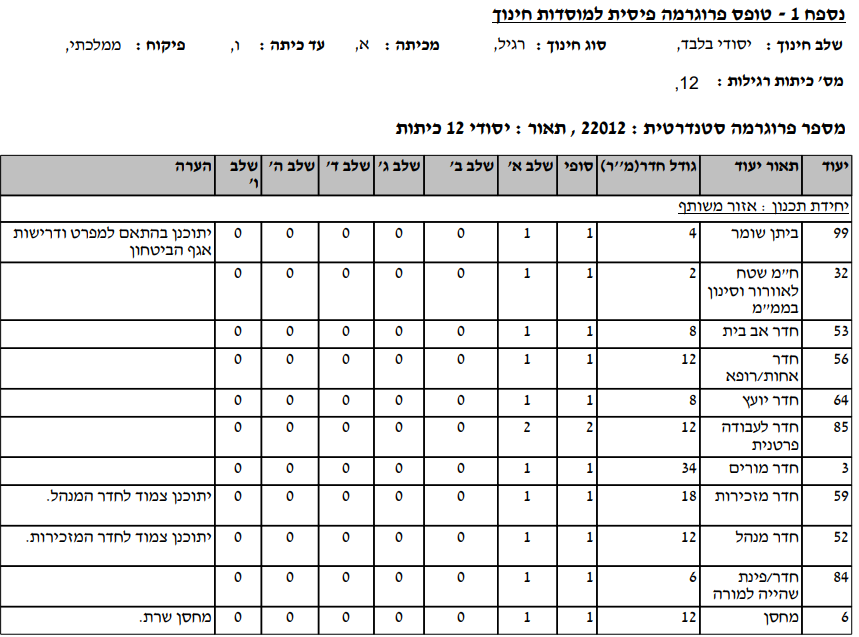 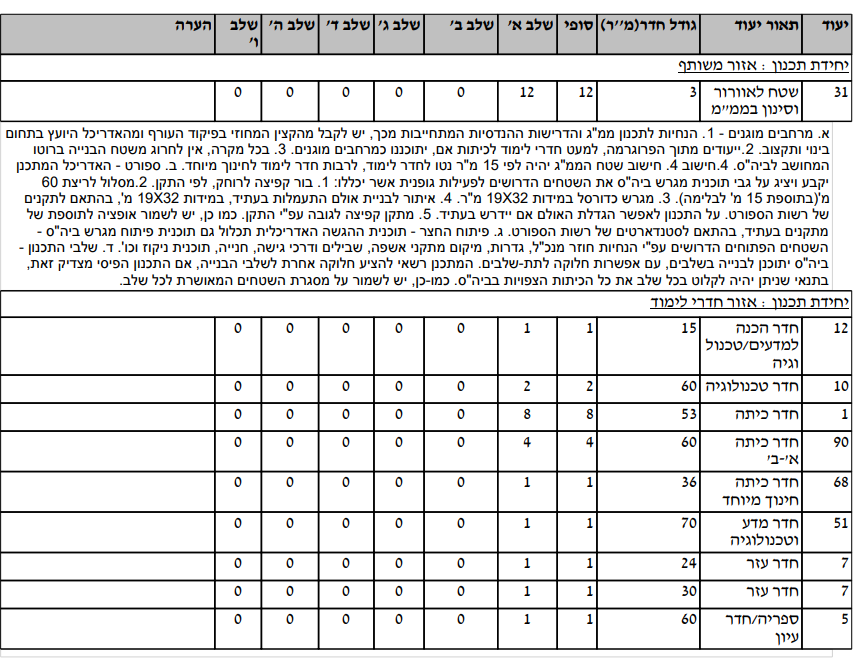 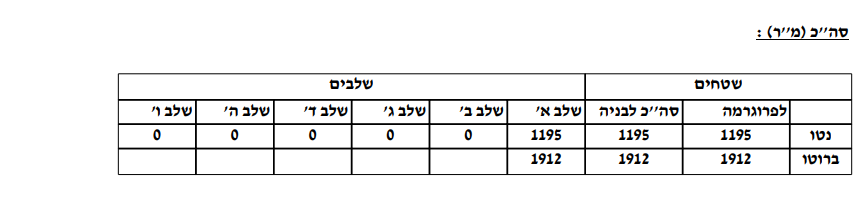 אחוז (במספרים)אחוז (במילים)ניסיון קודם בתכנון מבני ציבור15 נקודות:עד 2 פרויקטים 5 נקודותעד 4 פרויקטים 10 נקודות6 פרויקטים ומעלה 15 נקודותהמלצות10 נקודות :עד 4 המלצות 5 נקודותמעל 4 המלצות 10 נקודותהתרשמות כללית 15 נקודותסה"כ 40 נקודות אבן דרךתיאוראחוזים משכ׳יט1הוצאת היתר בנייה35%2תכנון מפורט, מפרטים טכניים וכתב כמויות למכרז20%3תכניות עבודה מפורטות לביצוע25%4פיקוח עליון, ליווי ומסירת הפרויקט למזמין20%סה״כ100